                   MODULO ISCRIZIONE PRESEPE VIVENTE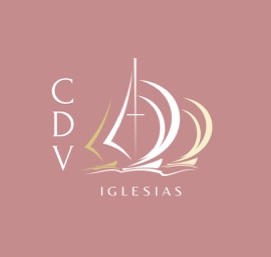 Nome: Cognome:Luogo e data di nascita:Residenza:Indirizzo residenza:Parrocchia:Cellulare:Mail:Dati genitore (se il figlio è minorenne)Nome: Cognome:Luogo e data di nascita:Residenza:Indirizzo residenza:Cellulare:Mail:Luogo e data:Firma